Генеральная Ассамблея ВОИССорок девятая (23-я очередная) сессияЖенева, 2–11 октября 2017 г.ОТЧЕТ НЕЗАВИСИМОГО КОНСУЛЬТАТИВНОГО КОМИТЕТА ВОИС ПО НАДЗОРУ (НККН)подготовлен Независимым консультативным комитетом ВОИС по надзору (НККН)В настоящем документе содержится Отчет Независимого консультативного комитета ВОИС по надзору (НККН), направляемый в Комитет по программе и бюджету (КПБ) для рассмотрения на его двадцать седьмой сессии (11-15 сентября 2017 г.).Любые решения КПБ в отношении этого документа будут включены в перечень решений, принятых Комитетом по программе и бюджету (документ A/57/5). [Документ WO/PBC/27/2 следует]Комитет по программе и бюджетуДвадцать седьмая сессияЖенева, 11 – 15 сентября 2017 г.ОТЧЕТ НЕЗАВИСИМОГО КОНСУЛЬТАТИВНОГО КОМИТЕТА ВОИС ПО НАДЗОРУ (НККН)подготовлен Независимым консультативным комитетом ВОИС по надзору (НККН)1.	В настоящем документе содержится отчет Независимого консультативного комитета ВОИС по надзору (НККН), подготовленный НККН и охватывающий период с 1 июля 2016 г. по 6 июля 2017 г. 2.	Постановляющий пункт предлагается сформулировать следующим образом:3.	Комитет по программе и бюджету (КПП) рекомендовал Генеральной Ассамблее ВОИС принять к сведению отчет Независимого консультативного комитета ВОИС по надзору (НККН) (документ WO/PBC/27/2).[Отчет Независимого консультативного комитета ВОИС по надзору следует]ГОДОВОЙ ОТЧЕТ 
НЕЗАВИСИМОГО КОНСУЛЬТАТИВНОГО КОМИТЕТА ВОИС ПО НАДЗОРУ 
ЗА ПЕРИОД С 1 ИЮЛЯ 2016 Г. ПО 6 ИЮЛЯ 2017 Г.22 августа 2017 г.СодержаниеI.	ВВЕДЕНИЕ	4II.	КВАРТАЛЬНЫЕ СЕССИИ, СОСТАВ И МЕТОДЫ РАБОТЫ	4III.	РАССМОТРЕННЫЕ ВОПРОСЫ	5A.	Внутренний надзор	5B.	Внешний аудит	7C.	Финансовая отчетность	8D.	Контроль за выполнением надзорных рекомендаций	9E.	Этика и Омбудсмен	10F.	Помощь руководящим органам	11IV.	ЗАКЛЮЧИТЕЛЬНЫЕ ЗАМЕЧАНИЯ	11	ВВЕДЕНИЕ В соответствии со своими полномочиями Независимый консультативный комитет ВОИС по надзору (НККН) представляет годовой отчет Комитету по программе и бюджету (КПБ) и Генеральной Ассамблее ВОИС.НККН был учрежден в 2005 г.  Он является независимым экспертно-консультативным и внешним надзорным и вспомогательным органом Генеральной Ассамблеи ВОИС и КПБ.  НККН оказывает содействие государствам-членам в осуществлении надзора и выполнении функций общего руководстваНастоящий отчет охватывает период с 1 июля 2016 г. по 6 июля 2017 г.  В разделе II отчета приводится обзор ежеквартальных сессий НККН, состава Комитета и методов работы.  В разделе III содержится подробное изложение вопросов, обсужденных и рассмотренных НККН за отчетный период.КВАРТАЛЬНЫЕ СЕССИИ, СОСТАВ И МЕТОДЫ РАБОТЫ	Квартальные сессии За отчетный период НККН провел четыре квартальные сессии:  с 22 по 26 августа 2016 г. (42-я сессия);  с 21 по 25 ноября 2016 г. (43-я сессия);  с 27 по 31 марта 2017 г. (44-я сессия);  и с 3 по 6 июля 2017 г. (45-я сессия).  В соответствии со своими полномочиями Комитет после каждой сессии проводил с представителями государств-членов заседание, посвященное обмену информацией, и публиковал отчет о работе сессии на веб-сайте ВОИС.	Состав и выборы новых членовНККН состоит из семи членов, которые представляют сформированные в ВОИС географические группы и которые работают в личном качестве и независимо от государств-членов.  В соответствии со своими полномочиями и правилами процедуры Комитет на своей 43-й сессии в ноябре 2016 г. проголосовал за то, чтобы Председатель и заместитель Председателя продолжили выполнение своих соответствующих функций.В соответствии с процедурой выборов, изложенной в пункте 28 документа WO/GA/39/13, в настоящее время членами Комитета являются следующие лица:  г-н Габор Амон, Председатель (Группа государств Центральной Европы и Балтии (ГЦЕБ));г-н Эгберт Кальтенбах, заместитель Председателя (Группа B);г-н Отман ШАРИФ (Африканская группа); г-н Мукеш Арья (Группа стран Азии);г-жа Татьяна Васильева (Группа стран Центральной Азии, Кавказа и Восточной Европы (ГЦАКВЕ));г-жа Мария Висьен-Милбурн (Группа стран Латинской Америки и Карибского бассейна);  и г-н Чжан Лун (Китай).Состав Комитета по-прежнему отражает надлежащий набор и сочетание профессиональных навыков, экспертных знаний и опыта.На 44-й сессии Комитета была сделана презентация для новых членов, посвященная функциям и порядку работы Комитета, и в ходе ряда ознакомительных брифингов, проведенных Генеральным директором, помощником Генерального директора, ответственным за Сектор администрации и управления, Контролером, директором Департамента управления людскими ресурсами (ДУЛР) и директором Отдела внутреннего надзора (ОВН), была представлена общая информация об Организации.Члены Комитета имели возможность представиться Председателю Генеральной Ассамблеи ВОИС в ходе его 44-й сессии.Комитет поблагодарил следующих членов НККН, срок полномочий которых истек 31 января 2017 г., за их работу и ценные рекомендации в период пребывания в должности:  г-жу Мэри Нкубе (Группа стран Африки);г-на Анола Чаттерджи (Группа стран Азии);г-на Николая Лозинского (Группа стран Центральной Азии, Кавказа и Восточной Европы (ГЦАКВЕ));г-на Фернандо Никитина (Группа стран Латинской Америки и Карибского бассейна);  иг-на Чзана Гуанляна (Китай).	Методы работыКомитет является вспомогательным органом, который выносит рекомендации на основе его взаимодействия с Генеральным директором и другими старшими руководителями ВОИС, директором ОВН и Внешним аудитором, основываясь, главным образом, на предоставляемых ему отчетах и информации.  Помимо этого, прежде чем прийти к выводам, он обсуждает соответствующие вопросы внутри Комитета.Члены НККН не получают вознаграждения за свою деятельность.  Поддержку работы Комитета обеспечивает Секретарь, который работает на него не на постоянной основе (административный помощник уровня О-6) и оказывает ему материально-техническую помощь. Учитывая характер и частоту запросов о рассмотрении соответствующих вопросов и предоставлении рекомендаций, желательно, чтобы Комитету оказывалась поддержка на уровне профессионального сотрудника, что позволит ему более эффективно реагировать на запросы государств-членов и в полном объеме выполнять свои обязанности.РАССМОТРЕННЫЕ ВОПРОСЫВнутренний надзор	План внутреннего надзора и результаты выполнения плана работы В соответствии с Уставом внутреннего надзора НККН рассмотрел проект плана внутреннего надзора на 2017 г. и отметил, что наряду с проверками, запланированными Внешним аудитором, предусмотренные надзорные мероприятия обеспечивают надлежащее сочетание видов деятельности, что позволит продолжить осуществление надзора с упором на существующие риски. Основой для обсуждений Комитета с директором ОВН и для мониторинга статуса и ходе деятельности Отдела и выполнения его заданий, как текущих, так и запланированных, служили отчеты о деятельности ОВН, представлявшиеся на рассмотрение каждой сессии.Комитет с удовлетворением отметил, что деятельность Отдела осуществлялась в соответствии с утвержденными планами внутреннего надзора.Кадровая ситуация в ОВН НККН продолжил мониторинг кадровой ситуации в ОВН и отметил, что начальник Секции оценки, как ожидается, приступит к выполнению своих обязанностей в начале сентября.Новый директор ОВНВ соответствии со своими полномочиями и Уставом внутреннего надзора Комитет предоставил свои рекомендации Генеральному директору по вопросу о назначении нового директора ОВН. Комитет приветствовал вновь назначенного директора ОВН на своей 44-й сессии.Служебная аттестация бывшего исполняющего обязанности директора ОВНВ соответствии с Уставом внутреннего надзора НККН внес свой вклад в служебную аттестацию за год исполняющего обязанности директора ОВН для рассмотрения Генеральным директором.На своей 44-й сессии Комитет был проинформирован о том, что в конце июня начальник Секции внутреннего аудита будет освобожден от занимаемой им должности в ОВН в связи с назначением на должность директора подразделения внутреннего надзора в одной из других организаций системы ООН.  Комитет предложил директору ОВН незамедлительно начать процедуру найма нового кандидата на эту важную должность.  Комитет признал прекрасные отношения сотрудничества, которые были налажены г-ном Тукаем Эфендиоглу при исполнении им в течение более чем 20 месяцев обязанностей директора ОВН, а также высокое профессиональное качество его работы и пожелал успехов при выполнении его новых функций.Политика расследований и Руководство по проведению расследований На своей 43-й сессии Комитет рассмотрел окончательный вариант предложенной пересмотренной Политики расследований и Руководства по проведению расследований, которые учитывают утвержденные Генеральной Ассамблеей ВОИС поправки к Уставу внутреннего надзора, а также предложения и замечания, сделанные в ходе консультаций с государствами-членами и Секретариатом ВОИС, в частности Бюро юрисконсульта и ДУЛР.Политика в отношении публикации отчетов о надзореКомитет выразил удовлетворение тем, что сделанные им ранее замечания и предложения были рассмотрены и нашли отражение в окончательных вариантах документов, которые теперь соответствуют решению Генеральной Ассамблеи ВОИС, согласно которому государства-члены могут просить предоставить им доступ к неопубликованным отчетам о надзорной деятельности или к оригинальным вариантам таких анонимизированных отчетов, и на основании письменного запроса такой доступ может быть предоставлен на условиях конфиденциальности в помещениях ОВН.Внутренний аудитВ отчетный период НККН совместно с ОВН и руководством рассмотрел следующие шесть отчетов о проведенных внутренних аудиторских проверках:  Аудиторская проверка баз данных WIPO Lex, 26 сентября 2016 г. (IA 2016-07);Аудиторская проверка в области управления проектами, 7 декабря 2016 г. (IA 2016-04);Аудиторская проверка в области управления организационными рисками, 16 декабря 2016 г. (IA 2016-08);Аудиторская проверка системы этических норм ВОИС, 6 марта 2017 г. (IA 2016-06); Аудиторская проверка Мадридского реестра, 11 мая 2017 г. (IA 2016-03); Аудиторская проверка начислений заработной платы, 23 мая 2017 г. (IA 2017-01).	Оценки Комитет обсудил с руководством и директором ОВН использованные методы работы и подходы при оценке заданий и выразил удовлетворение тем, что надлежащее сочетание основанных на рисках методов позволило провести комплексную оценку эффективности и обоснованности программ. В отчетный период НККН совместно с ОВН и руководством рассмотрел следующие четыре отчета о проведенных оценках: Оценка деятельности ВОИС по оказанию помощи наименее развитым странам (НРС), 2 мая 2016 г. (EVAL 2015-02)Оценка экспериментального проекта ВОИС по повышению профессионального уровня женщин, 20 мая 2016 г. (EVAL 2016-02)Оценка деятельности Отдела глобальных баз данных ВОИС, окончательный отчет, 25 января 2017 г. (EVAL 2016-05)Оценка программы 12:  международные классификации и стандарты, окончательный отчет, 27 июня 2017 г. (EVAL 2017-02).	Расследования Как предусмотрено Уставом внутреннего надзора, директор ОВН информировал Комитет на каждой из его сессий о статусе и количестве расследуемых дел.По состоянию на 1 июля 2017 г. в работе находилось 16 расследуемых дел.  Комитет подробно изучил каждое из этих дел, после чего он провел подробный обмен мнениями с директором ОВН и начальником Секции расследований, предоставив им свои рекомендации по делам, в которых возможен конфликт интересов.Комитет удовлетворен тем, что ОВД использовал имеющиеся ресурсы для обеспечения надлежащего охвата надзорной деятельности, и признал высокое качество рассмотренных отчетов о надзоре.Внешний аудит Комитет продолжил свое взаимодействие с Внешним аудитором.  В ходе 
43-й и 45-й сессий Комитет провел по видеоконференцсвязи совещания с директором Внешнего аудитора и обсудил несколько вопросов, включая аудиторское заключение за 2016 г., ключевые вопросы аудита и план работы Внешнего аудитора.Внешний аудитор указал, что аудиторское заключение за год, закончившийся 31 декабря 2016 г., еще не подписано;  однако по финансовым ведомостям за 2016 г. будет принято безусловно-положительное мнение.	Международный стандарт аудита (МСА) 701В отчетный период Внешний аудитор запросил мнение НККН в отношении МСА 701 «Информирование о ключевых вопросах аудита», который предусматривает возможность отражения ключевых вопросов аудита в кратком аудиторском заключении.Этот вопрос рассматривался Группой внешних аудиторов системы ООН, которая постановила, что ее члены должны обсудить его с руководством и ответственными органами (т.е. руководящими органами и комитетами по надзору) соответствующих организаций для принятия решений о включении ключевых вопросов аудита в краткие аудиторские заключения. Комитет подробно обсудил данный вопрос на своей 44-й сессии и пришел к выводу о том, что включение ключевых вопросов аудита повысит ценность аудиторских заключений, обеспечив большую транспарентность проведенного аудита.  В случае предполагаемых пользователей таких заключений это может также послужить основой для продолжения работы с руководством и ответственными органами в отношении некоторых вопросов, поднятых в ходе аудита. В этой связи Комитет предложил Внешнему аудитору в порядке эксперимента отразить ключевые вопросы аудита в кратком аудиторском заключении по итогам аудита финансовых ведомостей.Насколько известно Комитету, решение о включении ключевых вопросов аудита в краткое аудиторское заключение принимается Внешним аудитором.  На своей 45-й сессии Комитет был проинформирован Внешним аудитором о том, что окончательное решение будет принято, в частности, после получения замечаний и предложений от государств-членов. 	Выбор Внешнего аудитора на период 2018 – 2023 гг. Комитет обсудил с Группой по оценке результаты предварительного рассмотрения предложений о назначении внешнего аудитора ВОИС на период с января 2018 г. и сделал рекомендации по некоторым аспектам полученных предложений, указав, что при выполнении своих функций внешний аудитор должен будет проводить как финансовый аудит, так и аудит эффективно работы.Комитет удовлетворен уровнем координации между внешним и внутренним аудитом и приветствовал тот факт, что ВОИС продолжает получать безусловно-положительные заключения. Финансовая отчетность Во время 45-й сессии Комитету были предоставлены неаудированные финансовые ведомости за год, закончившийся 31 декабря 2016 г., и он обсудил с руководством финансовое положение и результаты финансовой деятельности Организации.Что касается результатов финансовой деятельности, то совокупный доход составил 387,7 млн шв. франков против 381,9 млн шв. франков в 2015 .  Совокупные расходы составили 355,7 млн шв. франков в сравнении с 348,7 млн шв. франков в 2015 г. Чистый профицит ВОИС составил 32 млн шв. франков против 33,3 млн шв. франков в 2015 г.Самым крупным источником поступлений были сборы и пошлины за использование системы РСТ, составившие 290,71 млн шв. франков (против 275,39 млн шв. франков в 2015 г.) или 75 процентов от общего объема поступлений Организации.  Самой крупной статьей расходов были расходы на персонал, которые составили 224,35 млн шв. франков (против 216,3 млн шв. франков в 2015 г.) или 63 процента от всех расходов.Что касается финансового положения, то общий объем активов по состоянию на 31 декабря 2016 г. составил 1 027,2 млн шв. франков, а общий объем обязательств – 715,9 млн шв. франков.  Чистый объем активов составил 311,3 млн шв. франков, что свидетельствует о его увеличении по сравнению с 2015 г. (279,1 млн шв. франков).Наиболее крупными активами являлись денежные средства и их эквиваленты в размере 529,8 млн шв. франков (против 489,5 млн шв. франков в 2015 г.), а также земля и здания на сумму 375,5 млн шв. франков (против 380,5 млн шв. франков в 2015 г.).  Наиболее значительными обязательствами являлись авансовые поступления в размере 269,6 млн шв. франков (против 249,4 млн шв. франков в 2015 г.) и причитающиеся сотрудникам пособия на сумму 159,6 млн шв. франков (против 148,5 млн шв. франков в 2015 г.).Комитет отметил, что результаты финансовой деятельности ВОИС вновь способствовали укреплению финансового положения Организации. Контроль за выполнением надзорных рекомендаций В соответствии со своими полномочиями НККН контролировал ход выполнения надзорных рекомендаций.  Комитет рассматривал ход их выполнения на каждой из своих сессий на основании информации, содержащейся в базе данных ОВН TeamCentral, уделяя особое внимание рекомендациям в отношении деятельности, связанной с высоким риском.Комитет был информирован о том, что никакие рекомендации не закрываются без выполнения;  поэтому нет ни одного случая принятия на себя руководством остаточного риска.  Комитет периодически обсуждал с руководством и директором ОВН возможности более четкого отражения общей ответственности за выполнение определенных рекомендаций аудиторов и с удовлетворением отметил, что Внешний аудитор стал активно пользоваться базой данных ВОИС TeamCentral для ведения учета рекомендаций и хода их выполнения, с тем чтобы все рекомендации можно было отследить в одной системе. НККН был информирован о том, что ОВН регулярно рассматривает первоначальный показатель остаточного риска по всем открытым рекомендациям, чтобы отразить фактический остаточный риск на момент отчетности.  В отношении нынешнего отчетного периода ОВН не внес никаких изменений в показатели остаточного риска в связи с открытыми рекомендациями.  Комитет принял к сведению прогресс в их осуществлении и признал усилия, прилагаемые руководством и ОВН в целях принятия дальнейших мер и реализации невыполненных надзорных рекомендаций.По состоянию на 30 июня 2017 г. оставались невыполненными 193 рекомендации.  С июля 2016 г. – начала отчетного периода – были выполнены и закрыты 59 рекомендаций.  За этот же период в базу данных была добавлена 91 новая рекомендация. НККН с удовлетворением отметил, что, как указала Объединенная инспекционная группа (ОИГ) системы Организации Объединенных Наций, согласно критериям и рейтингам, составленным и согласованным с почти 30 организациями общей системы ООН, ВОИС продемонстрировала очень высокий уровень процедур дальнейшей работы на основе рекомендаций.Комитет дал высокую оценку структурированной процедуре дальнейшей работы на основе рекомендаций и предпринимаемым Секретариатом усилиям по выполнению надзорных рекомендаций.  Комитет считает, что возможны дальнейшие улучшения в плане своевременности выполнения рекомендаций.Этика и ОмбудсменБюро по вопросам этикиВ 2015 г. государства-члены расширили мандат НККН для охвата функции этики.  Полномочия НККН требуют, чтобы Комитет рассматривал и выносил рекомендации в отношении предлагаемого годового плана работы Бюро по вопросам этики.На своей 44-й сессии Комитет рассмотрел годовой план работы Бюро по вопросам этики на 2017 г.  Комитет приветствовал различные запланированные инициативы, но рекомендовал определить приоритет запланированных проектов с указанием требуемых для их осуществления затрат и ресурсов.На этой же сессии Комитет также рассмотрел отчет об аудиторской проверке системы этических норм ВОИС.  Отвечая на ряд вопросов, касавшихся результатов обследования, проведенного среди сотрудников ВОИС во время осуществления аудита, директор ОВН проинформировал Комитет о результатах соответствующей аудиторской проверки и сделанных рекомендациях.  Основываясь на результатах обследования, Комитет отметил, что сильная и независимая функция этики сохраняет свое важное значение для ВОИС.Комитет был удовлетворен тем, что структура и организация системы этических норм ВОИС были оценены как надлежащие и соответствующие передовой практике в системе ООН, но также отметил, что необходимо предпринять дополнительные усилия для усиления работы этой системы путем определения соответствующих приоритетов и контрольных показателей.На 45-й сессии Бюро по вопросам этики проинформировало о прогрессе в выполнении рекомендаций аудиторов.  Комитет подтвердил свою рекомендацию главному сотруднику по вопросам этики установить более амбициозные сроки выполнения рекомендаций и подготовить структурированый план их реализации в соответствии с установленными приоритетами. На своей 45-й сессии Комитет обсудил с главным сотрудником по вопросам этики проект пересмотренной политики защиты сотрудников от репрессивных мер и запросил уточнения по ряду вопросов.  После получения этих уточнений Комитет возобновит рассмотрение проекта политики на своей следующей сессии и предоставит свои замечания и предложения.  Кроме того, в соответствии со своими полномочиями НККН предоставил Генеральному директору свои замечания и предложения по служебной аттестации главного сотрудника по вопросам этики.Комитет дал высокую оценку работе главного сотрудника по вопросам этики.  Он продолжит наблюдение за деятельностью Бюро по вопросам этики в целях оказания содействия главному сотруднику по вопросам этики в выполнении ее обязанностей с учетом необходимости в эффективном использовании ресурсов в соответствии с установленными приоритетами. Омбудсмен В ходе своей 43-й сессии Комитет встретился с омбудсменом, который представил анализ полученных дел и рассказал о возможностях эффективного применения и стимулирования сторон к использованию механизмов неформального урегулирования конфликтов в целях уменьшения числа случаев, в которых потенциальные конфликты приводят к официальной подаче жалоб и предъявлению обвинений в нарушениях до того, как будут предприняты серьезные попытки неформального урегулирования споров путем посредничества. Помощь руководящим органам Предлагаемые поправки к Положениям и правилам о персонале ВОИС Согласно поручению Генеральной Ассамблеи ВОИС (документ A/56/16., пункт 22(ii)), при принятии пересмотренного Устава внутреннего надзора Комитет подготовил при техническом содействии Бюро юрисконсульта и после консультаций с директором ДУЛР предложение о внесении поправок в Положения о персонале ВОИС, которые после консультаций с государствами-членами будут представлены на рассмотрение Координационного комитета ВОИС на его 74-й сессии. Предложенные поправки имеют своей целью уточнить некоторые аспекты дисциплинарного процесса при проведении специальных расследований.В контексте предлагаемых поправок к Положениям о персонале ВОИС Комитет также представил свои рекомендации Генеральному директору, предложив внести поправки в Правила о персонале ВОИС для уточнения роли и участия различных сотрудников Секретариат в дисциплинарном процессе. ЗакупкиСогласно просьбе Координационного комитета ВОИС (WO/CC/73/7), НККН на своей 44-й сессии рассмотрел совместно с руководством и директором ДУЛР предложенные поправки к Финансовым положениям и правилам (ФПП) в отношении закупок, которые учитывают анализ и предложения ОВН.  Было выражено мнение, что эти поправки будут способствовать совершенствованию общих принципов осуществления закупок, закрепленных в ФПП, и укреплению процесса закупок.  Руководство согласилось учесть предложения Комитета в своем окончательном предложении КПБ, особенно в отношении включения в Годовой отчет о закупочной деятельности статистической информации о случаях применения альтернативных процедур. ЗАКЛЮЧИТЕЛЬНЫЕ ЗАМЕЧАНИЯНККН благодарит Генерального директора, руководство, директора ОВН, Внешнего аудитора, главного сотрудника по вопросам этики и омбудсмена их готовность помочь, их открытость и честность в общении с НККН и за предоставленную информацию.[Конец документа]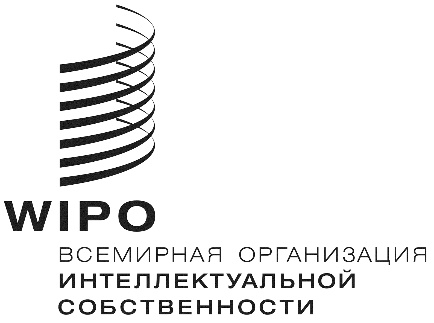 RWO/GA/49/2  WO/GA/49/2  WO/GA/49/2  ОРИГИНАЛ: английскийОРИГИНАЛ: английскийОРИГИНАЛ: английскийдата:  22 августа 2017 г.Proдата:  22 августа 2017 г.Proдата:  22 августа 2017 г.ProRWO/PBC/27/2    WO/PBC/27/2    WO/PBC/27/2    ОРИГИНАЛ: английскийОРИГИНАЛ: английскийОРИГИНАЛ: английскийдата:  22 августа 2017 г.Proдата:  22 августа 2017 г.Proдата:  22 августа 2017 г.Pro